特定類型該当性の自己申告書/ Self-Declaration Form of Applicability to a Specific Category（注１ / Note 1）外国人留学生は氏名を英字で記入すること。 / International students must write their names in English.（別紙/ Appendix）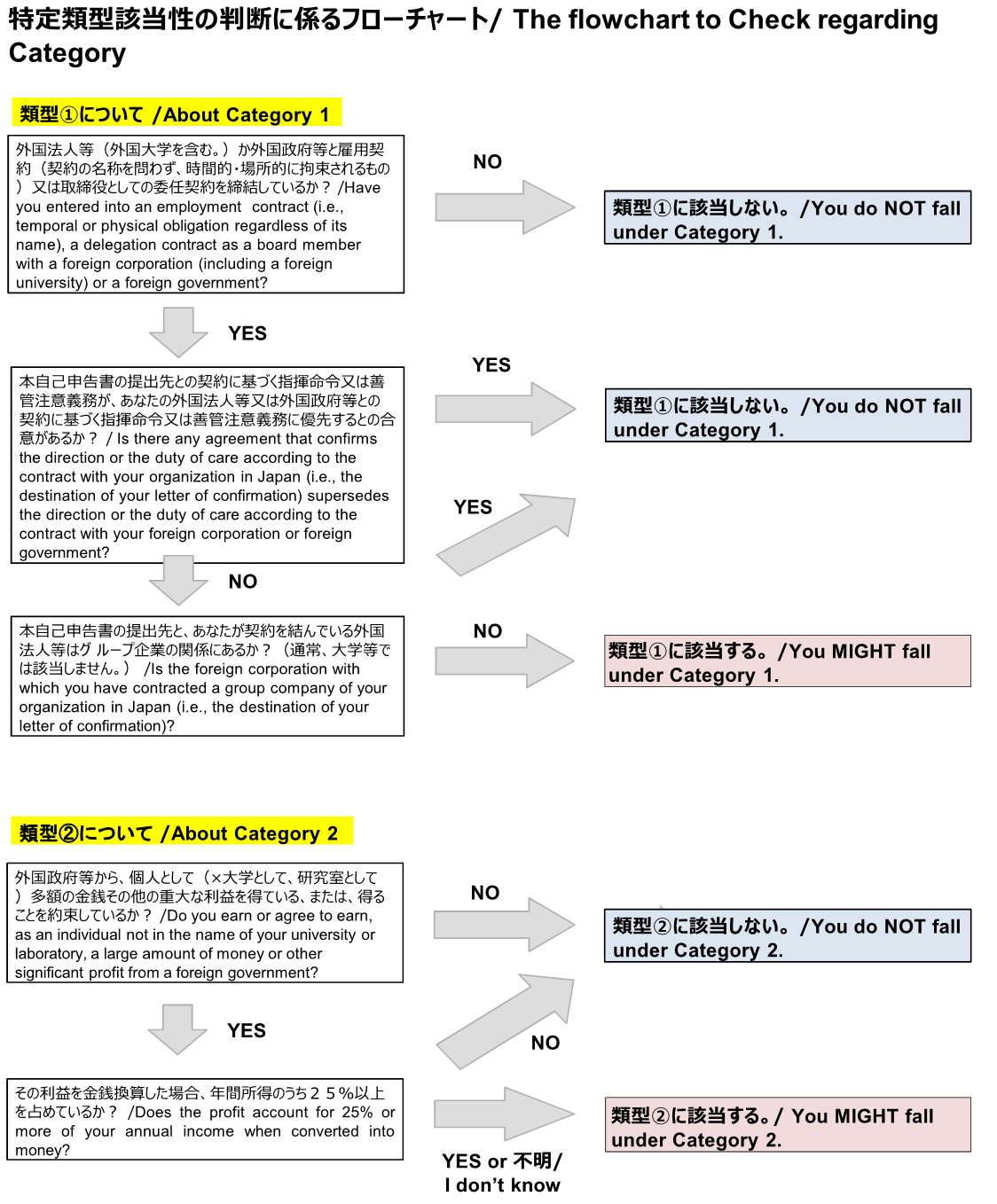 外国為替及び外国貿易法（以下「外為法」という。）に基づき、規制対象となる貨物の輸出や技術の提供について経済産業大臣の許可を受ける義務が課せられていることから、本学では「国立大学法人北陸先端科学技術大学院大学安全保障輸出管理規則」を定め、安全保障輸出管理に取り組んでおります。安全保障輸出管理では、非居住者（日本入国後６月未満の学生等）への技術等の提供に加え、居住者（日本入国後６月以上経過した学生等）であっても非居住者の非常に強い影響下にある場合、そのような居住者（特定類型該当者）に対する技術等の提供についても「みなし輸出」として管理の対象となります。このことから、本学への出願を希望する方には外為法に基づく「みなし輸出」における管理対象であるかどうかの自己申告をお願いしております。ご自身の状況について、別紙のフローチャートを参照いただき、太枠内を記入の上、出願書類と併せてご提出ください。Since any export of goods or transfer of technologies subject to the controls requires a license from the Minister of METI (the Ministry of Economy, Trade and Industry) based on the Foreign Exchange and Foreign Trade Act (hereafter referred to as “FEFTA”), JAIST has established regulations for Security Export Control and we are working on it.
　Transferring technologies, etc. to a none-resident (a student who has been staying in Japan for 6 months or less, etc.) and to a resident ( a student who has been staying in Japan for 6 months or more, etc.) who is under the significant influence of a non-resident, (a person who falls under the specific category), are subject to control as “deemed export control”. 
　We ask all applicants for admission to self-declare whether or not they are subject to the "deemed export control"　based on the FEFTA. Please refer to the attached flowchart, fill in the form and submit it along with your application documents.記入年月日 / Date　　　　　　　年 / Year　　　　　月 / Month　　　　　日 / Day氏名 / Name（注１ / See Note 1）課程 / Program(Place a check mark in the appropriate box.）博士前期課程 / Master’s Program博士後期課程 / Doctoral Program特定類型該当性の自己申告 / Self-Declaration of Applicability to a Specific Category(Place a check mark in the appropriate box.） 類型①に該当 / I fall under the category 1 類型②に該当 / I fall under the category 2 類型①②の両方に該当 / I fall under the category 1 and 2 いずれにも該当しない / I do not fall under any of the categories